Jahrgangstufe 11, Schulhalbjahre 11/1 und 11/2Jahrgangsstufe 12, Schulhalbjahre 12/1 und 12/2Für Schüler:Schülerbuch mit CD-ROM							978-3-12-530409-3Workbook and exam preparation mit CD-ROM					978-3-12-530420-8Vokabellernheft (4. Quartal 2015)							978-3-12-530429-1Arbeitsheft Mediation (3. Quartal 2015)						978-3-12-530477-2Arbeitsheft Listening Comprehension Tests (4. Quartal 2015)			978-3-12-530478-9Essential Skills (3. Quartal 2015)							978-3-12-530435-2Für Lehrer:Lehrerbuch 									978-3-12-530444-4Digitaler Unterrichtsassistent Plus, Einzellizenz (3. Quartal 2015)			978-3-12-530455-0Digitaler Unterrichtsassistent Plus, Kollegiumslizenz (3. Quartal 2015)		X520050 Lehrer Film-DVD								978-3-12-530461-14 Lehrer Audio-CDs zum Hörverstehen						978-3-12-530458-1Standardisierte Übungsformen zum Hör- und Hörsehverstehen (3. Quartal 2015)	978-3-12-530462-825 Klausurvorschläge (3. Quartal 2015)						978-3-12-530475-8 Green Line Oberstufengrammatik						978-3-12-595501-1Green Line Oberstufengrammatik Arbeitsheft mit CD-ROM			978-3-12-595502-8Greenline Oberstufe Sachsen (Grund- und Leistungskurs)Stoffverteilungsplan für den Leistungskurs (5 Wochenstunden), auf der Grundlage des Lehrplans Englisch Sachsen für die Sekundarstufe IIDas neue Lehrwerk Greenline Oberstufe Sachsen ist für den Grund- und Leistungskurs gleichermaßen geeignet. Die Topics bestehen aus in sich geschlossenen, voneinander unabhängigen Modulen, die Sie an die unterschiedlichen Bedürfnisse Ihrer Lerngruppen anpassen können. Der vorliegende Stoffverteilungsplan verdeutlicht die verschiedenen Möglichkeiten Greenline Oberstufe zur Vorbereitung auf das Abitur intensiv zu nutzen, inhaltliche Schwerpunkte mit dem Training der jeweiligen Skills zu verknüpfen. Entsprechend der Modularisierung der Topics kann deren Reihenfolge verändert werden. Im vorliegenden Vorschlag wurden jene Topics ausgewählt, denen erfahrungsgemäß eine besondere Relevanz zugewiesen wird. Grundlage der Planung sind die Schuljahre 2015/2016 und 2016/2017. Mit 36 bzw. 29 Schulwochen würde eine Stundenzahl von ca. 180 bzw. 145 Unterrichtsstunden entstehen. Dieses Stundenvolumen wurde nicht vollständig verplant, da ja Unterrichtsstunden für Klausuren und Auswertungen, für das sprachpraktisches Training von den Kollegen und Kolleginnen mit sehr unterschiedlichem Umfang in die Planung einbezogen werden. Dafür wurden zeitliche Puffer in der Planung ausgewiesen. Anpassungen der Module an die konkrete Lernsituation oder folgende Schuljahre sind daher leicht möglich. Ausdrücklich hingewiesen sei an dieser Stelle auf die Topic tasks am Ende jeder Unit. In Anlehnung an das Modell des Task Based Learning and Teaching (TBL/T) können die TN erarbeitete Inhalte und trainierte Skills in einem erweiterten Lernkontext anwenden. Der zeitliche Rahmen für diese Topic tasks kann entsprechend der situativen Lernziele sehr variabel gefasst werden.Verwendete Abkürzungen:TN	-	TeilnehmerTBL	-	Task Based LearningS	-	SkillsLV	-	Lehrervortrag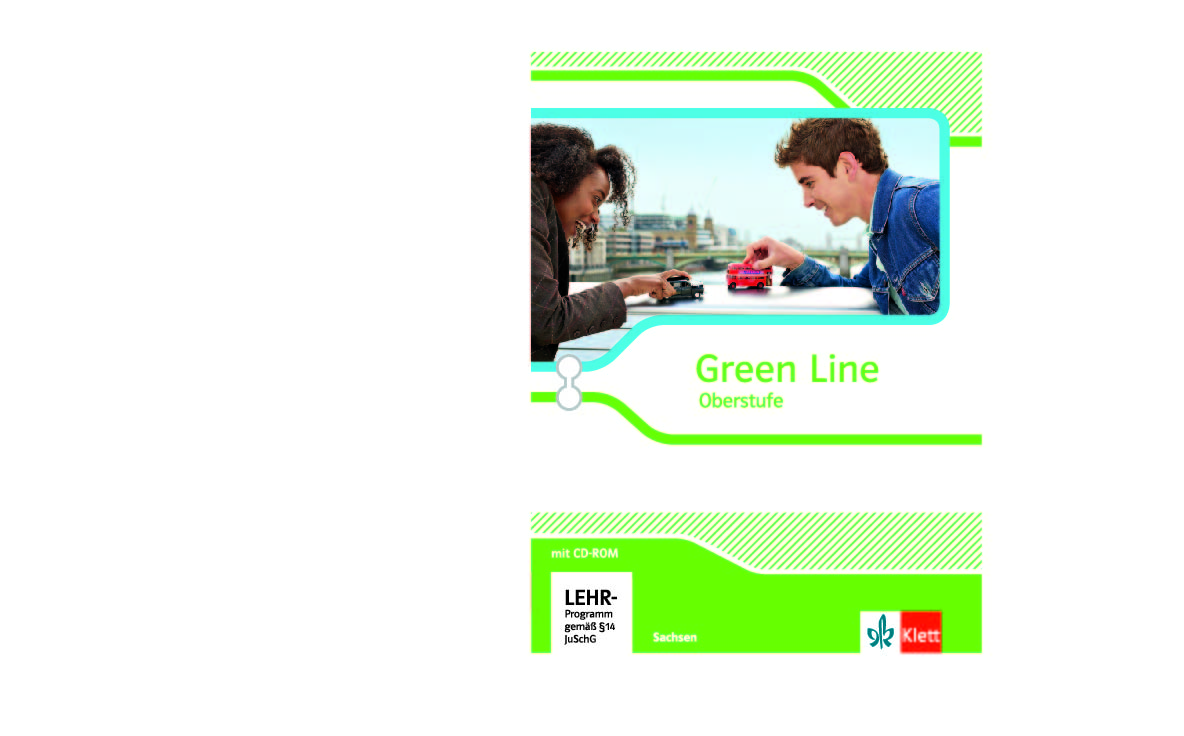 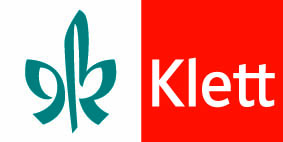 Schul-wocheSB STopicsThematische Schwerpunkte/SkillsAnmerkungen1Introduction to the courseVorstellen des LehrwerkesIntroducing and presenting yourself, spontaneous oral communication.Arbeit mit dem Lehrwerk (Struktur, Symbole, Navigation und Vernetzung)Intensive oral practice.Sich-Kennenlernen; Themenübersicht; Tests; Matrices, Prüfungssetting und Prüfungsanforderungen.Beobachtung und Diagnostik in Bezug auf mündliches Sprachvermögen. 236 – 413840Topic 2: Growing upIntroductionBridging the gap between high school and collegeB Learning for life – teaching to the test?The challenges of young people today;Task 2/3;Task 5, 6, 8b.Task 2, 3;How to handle test stressPresenting and discussing different ideas. Einstieg in eine dem mündlichen Prüfungsteil entsprechende Gesprächssituation; S 24.3; Strategien der Gesprächsführung;Lernkultur; Umgang mit Anforderungen.396 – 11996 – 97103Topic 2: The United KingdomIntroduction A The English, the Scots, the Welsh and the Irish: How British do you feel?Concepts of Britishness; Task 1, 2, 3;Redeanlässe und Bildinterpretation S 28Regional identities.Mit Bezug auf „national identity“ und Topic 3: Migration and diversity; British humour.45698 – 99105100 – 102106 – 107108 – 109110 – 113The United Kingdom – a “united” kingdom?C Britain and EuropeAnalysing a newspaper articleD London and the rest of BritainE The North and the SouthPeople from the top and the bottomAktualisierung landeskundlicher Grundlagen; Task 2a; S 32.Comparing the positions of different politicians; Task 1, 2.Core skill workshop.Spot on language, p. 116, language support.Reading strategies; S 4.2;Tasks 1, 2, 3;Advantages/Disadvantages of living in urban areas.Considering content and language of a text; S 10; Interpretation of cartoons; S 28.2; Listening.The Royals;Considering constitutional monarchy and the British system of government;Task 2, 6.Welfare recipients – a speech by David Cameron;Task 10: role play.Als Gruppenarbeit oder Information gap activity.Führt in ein umfassenderes Bild der aktuellen Diskussion der Beziehungen GB zur EU ein.Die vorgestellten Methoden und Aufgaben könnten parallel zu einem aktuellen Artikel zum Verhältnis EU – GB behandelt werden.Dies könnte kombiniert werden mit dem Text „City Boys“, S. 114 f.Verschiedene regionale Klischees können dabei gegen den Strich gebürstet und sehr verschiedene Interessenlagen verdeutlicht werden.Häufig wird von den TN die These vertreten, die Queen sei als bloße Repräsentantin des Staates zu verstehen. Hier wäre ein differenziertes Bild wichtig, z.B. durch die Diskussion von politischen Strukturen.Dieser Text ist als Gegenentwurf zu verstehen. Beide Texte können durch Topic 7: Political Systems (S.120 – 124) ergänzt werden.7119Topic task: Creating a class newspaperAbschluss des Themas:Write a newspaper article. Create your own newspaper. (TBL)Intensive writing: different genres; structuring a text, writing as a process; language support and linking ideas; S 12, S 13, S 14.Im Verlauf der gesamten Sequenz findet sich eine ganze Reihe von Anregungen für Writing activities, man kann den TN mehrere Optionen anbieten, vgl. dazu S. 103 Task 3; S. 104 Task 4; S. 106 Task 3; S. 107 Task 5; S. 109 Task 4; S. 113 Task 12. Eine umfangreichere, thematisch gebundene Projektarbeit würde sich hier anbieten. OktoberferienOktoberferienOktoberferienOktoberferienOktoberferienSchul-wocheTB STopicsThematische Schwerpunkte/SkillsAnmerkungen8910111272 – 9572 – 7374 – 7576 – 7879–81798084–86848693829095Topic 5: The US then and now IntroductionSpot on facts: The making of a nationAnalysing a speechA The immigrant experienceWelcome to all!Native SpeakerB Equality and the Dream:Liberty and justice for all!A dream deferredWie Träume unser Wirtschaftsleben beeinflussenResponding to 9/11D Ethnic minoritiesTopic task: Giving a speech at a youth conferenceKey concepts;Task 2,3,5;Talking about and discussing a different culture; S 24, S 24.3.Intensive reading and presenting ideas, S 12.2.Task 1, 2, 3, 4, 5 (ausprobieren lassen), Task 6 nach Auswahl, Task 7, 9.Analysis of an historical cartoon, S 28.2;Task 1.Intensive reading and understanding a text; Task 6; watching an interview; S 29.2.Comprehension, Task 2, 3.Analyzing a graph, S 27.Mediation, S 26.Task 11; discussion based on further material and Fact File, p. 83.American Dream vs. American Nightmare; Gedichtanalyse, S 6.1.(TBL)Als Gruppenarbeit, unter Verwendung von Placemats, um eigene Vorstellungen sinnvoll zu bündeln.Als Gruppenarbeit, Ergebnisse werden in einer gemeinsamen Timeline gebündelt.Man könnte die humoristischen Aspekte von Reden einbeziehen, z.B. die berühmten Faux Pas der Bush-Administration, oder eine Rede redigieren lassen. Möglich wäre auch ein Vergleich der Inaugurationsreden von Obama. Es sollte intensiv geübt werden, da dies ein beliebtes Prüfungsthema in Sachsen ist.Evtl. durch ein zeitgenössisches Cartoon ergänzen.Intensive Einführung in die Technik der Mediation als Prüfungsformat.Bezug zu Topic 10: International relations; insbesondere zu The new old anti-Americanism, S. 161.Projektarbeit durch weiteres Material, Presentations.Kommunikative Anwendung aller Skills.131442 – 6442 – 4344 – 4549 – 505046 – 4862Topic 3: Migration and DiversityIntroductionSpot on facts – The consequences of migrationA Diversity and identityWhat does a true German look like?Practising for oral examsConcept of national identity;Task 1, 2, 3; Task 5 as a résumé.Grundsätzliche Aussagen zur Migration;Discussion and micro-presentations;Task 2, S 29; S 27.Listening and comprehending; Textanalyse eines lyrischen Textes; stylistic devices; S 10.Task 8, 9.Workshop, intensive Vorbereitung und Training des Prüfungsformates, zahlreiche kreative Übungen.Spot on language: Avoiding biased or offensive language.Die Topic 3 bietet die Möglichkeit, verschiedene Aspekte der Topics zu GB und den USA erneut aufzugreifen.Ziel wäre ein differenzierter Umgang mit diesem Thema.Herausfiltern wesentlicher Informationen, Auseinandersetzung mit Filmmaterial, Perspektivwechsel.Zwischenresümee, schülerorientierte Aufgaben, Diskussionsanlässe.Für diese Sequenz sollten mehrere Stunden eingeplant werden. Verweis auf die Matrix, Prüfungssetting, Anforderungen, evtl. einen ersten Probedurchlauf zum sprachpraktischen Teil des Abiturs durchführen.Es bietet sich an, diesen Teil zu integrieren.WeihnachtsferienWeihnachtsferienWeihnachtsferienWeihnachtsferienWeihnachtsferienSchul-wocheTB STopicsThematische Schwerpunkte/SkillsAnmerkungen1552 – 5365Crossing borders: The Tortilla CurtainTopic task: Staging a talk showRomanauszug, Textanalyse;S 8, S 12, S 23.Step 1 to 4; (TBL).Sehr viele kreative Möglichkeiten: weitere Textauszüge mit hinzunehmen.Ein sinnvoller Abschluss der Sequenz, da der Schwerpunkt Speaking thematisch noch einmal aufgegriffen werden kann.16171819Lektüre einer Ganzschrift20186 – 209186 – 187188 - 189Topic 12: The MediaIntroductionSpot on facts: Developments in the mediaDevelopment of media, timeline; Task 2, Task 3, How about a digital diet?Micro-presentations; S 22; Concept of media literary, verschiedene Facetten von Medien betrachten und reflektieren.Sehr viele geeignete Redeanlässe, den eigenen Medienkonsum zu reflektieren; Sachtextanalyse.Wesentliche Aspekte zur Entwicklung des Internets können ergänzt werden. Media literacy sollte sich nicht auf den bloßen kritischen Umgang mit bestimmten Formaten reduzieren, strukturelle Fragen wären genauso wesentlich.WinterferienWinterferienWinterferienWinterferienWinterferienSchul-wocheTB STopicsThematische Schwerpunkte/SkillsAnmerkungen2122193 – 197195 – 197190 - 192200 – 201202-203209Reality TVThe meaning of realityCore skill workshop:Analysing visualsThe whistle-blowerMarcus’s dilemmaMobile phone use by many is outrageously rudeTopic task: Creating a marketing campaignKritik des Reality TV, Romanauszüge, verschiedene Schritte der Textanalyse, Task 2, 5; mobile debate, Task 6, S 24.Analyse von Fotos, Karikaturen, Werbung; S 28, S 31.Romanauszug; Analyse und Hörverstehen; Task 3 and 5; S 5, S 7, S 8 und S 9.How to use mobile phones? Verantwortungsbewusster Umgang mit Medien; Comprehension and analysis. Task 3, 4 und 6.(TBL)Bezug zur Schülerwelt, viele Anknüpfungspunkte für Diskussionen oder Rollenspiele.Bestandteil des Abiturs im schriftlichen und mündlichen Teil.Aktueller Bezug zu Snowden und Wikileaks.Einbezogen werden könnten Cyber Bullying, Shit Storm aus der Erfahrung der TN. In einer Debatte könnten die verschiedenen Bereiche der Sequenz gebündelt und zusammengefasst werden.Für gute Ergebnisse, mehr Zeit einplanen.Wochen 23 und 24 als zeitliche Puffer.OsterferienWochen 23 und 24 als zeitliche Puffer.OsterferienWochen 23 und 24 als zeitliche Puffer.OsterferienWochen 23 und 24 als zeitliche Puffer.OsterferienWochen 23 und 24 als zeitliche Puffer.OsterferienSchul-wocheTB STopicsThematische Schwerpunkte/SkillsAnmerkungen25262728240 – 263242 -243247260263262Topic 15: ShakespeareIntroductionSpot on facts:Shakespeare’s life and timeDie ausgewählte GanzschriftMaterialien ergänzen, Task 1, Task 2.The Elizabethan Age. Ergänzend:It was hard being an Elizabethan actor;Understanding Shakespeare’s English;Filming a scene from Shakespeare;Talking about theatre and drama;Talking about the Elizabethan stage.Kenntnisse der TN bündeln, interessante und kuriose Anekdoten einflechten, Begeisterung provozieren!Als Gruppenarbeit mit Forschungsaufträgen konzipieren.Möglichkeiten: kreative Gestaltung, Vergleich verschiedener Fassungen: Theater, Film, Textvorlage; Erstellen einer Hörspielfassung, Shakespeare transformieren in Jugendsprache, in einen Comicstrip, in einen Fotoessay …Text- und Filmanalyse;Step-by-step-approach, Vorlage anwendbar auf alle Stücke.Wochen 29 und 30 als zeitliche Puffer.HimmelfahrtWochen 29 und 30 als zeitliche Puffer.HimmelfahrtWochen 29 und 30 als zeitliche Puffer.HimmelfahrtWochen 29 und 30 als zeitliche Puffer.HimmelfahrtWochen 29 und 30 als zeitliche Puffer.Himmelfahrt3132333435216 – 239216 – 217218 – 219220 – 222228223224237225230 – 232229233 – 235239Topic 14: The EnglishesIntroductionSpot on facts:English – a timelineCore skill workshop:Analysing a listening textA The global spread of English: English – the global language of pop music?Why diet is a four letter word in Germany;Warum Denglish Sprachmüll istLearn English online: How the internet is changing languageMother TongueLinguistic imperialism – Just speak EnglishThe future of EnglishTopic task: Creating a podcastEnglish as a Lingua Franca;Task 2, Task 4; S 32;Listening to and comprehending different varieties of English.The English language as a living, changing organism; Task 1, 2, 3.Intensives Training von Hör- und Verstehensstrategien; S 21.Auch in Bezug auf Dialects of English. Voices from Britain erweiterbar; S 21.Task 4, S 23.Task 8, S 4.1, S 10.1. Wiederholung textanalytischer Strategien;Mediation, S 26.Task 2.Task 2, 3.Task 3.Reading, listening, analysing statistics nach Wahl.TBL; S 20, S 34.Günstig ist es, als Ausgangspunkt die Erfahrungen der TN einzubeziehen. Da viele Skype nutzen, ist es überraschend, was TN in englischer Sprache alles machen.Die englische Sprache als internationales Kommunikationsmittel einerseits, die wachsende Bedeutung regional geprägter Varietäten, wie z. B. Chinglish, andererseits, und die schwindende Bedeutung der sogenannten Muttersprachler. Sprachentwicklung zum Teil von einer national identity entkoppelt.Listening als sogenannte pre-cursor skill wird meist unterschätzt und kann hier intensiv geübt werden.Listening als Skill kann hier noch einmal aufgegriffen werden. Auch geeignet als Ergänzung zur Timeline.Hörverständnisaufgaben zu bevorzugten Songs entwerfen und lösen lassen.Thematisch sinnvolle Verknüpfung durch die kritische Auseinandersetzung mit Denglish;Englisch als Kommunikationsmittel in Beziehung zu anderen Sprachen, differenzierender Blick auf die Dominanz von Englisch.Innerhalb dieser kleinen Sequenz besteht die Möglichkeit, verschiedene Skills des reading, listening zu wiederholen.Kreative Umsetzung der Inhalte von Topic 14; Verknüpfung verschiedener Skills in einem kommunikativen Zusammenhang.TN brauchen Zeit und eine gute Lernprozessbegleitung.Woche 36 als zeitlicher Puffer. SommerferienWoche 36 als zeitlicher Puffer. SommerferienWoche 36 als zeitlicher Puffer. SommerferienWoche 36 als zeitlicher Puffer. SommerferienWoche 36 als zeitlicher Puffer. SommerferienSchul-wocheTB STopicsThematische Schwerpunkte/SkillsAnmerkungen1234344-345Literature: Poetry and Short StoriesGlossary of literary termsTextanalyse, kreativer Umgang mit Literatur; S 5, S 6; S 10;Bisheriges kann gebündelt und wiederholt werden, intensive Vorbereitung auf das schriftliche Abitur. Sinnvoll wäre auch eine thematische Verknüpfung mit den bereits behandelten Topics.5678126 – 149126 – 127128 – 129130 – 132135 136 – 137138 – 139141 – 142140Topic 8: GlobalisationIntroductionSpot on facts: Chances and challenges of globalisationCore skill workshop: Dealing with mediation tasksB Global production and its consequences: Textile workers in BangladeshC Limited resources: The AqueductD NGOs, civil society and global players: Working for an NGO; Are NGOs fit for their purpose?E Developing and developed world:West African nations pay price for EU e-waste;Reshoring manufacturing: Coming home;Starbucks celebrates record revenues.Presenting ideas, analysing visuals; Task 3, Task 4.Grundsätzliche Aussagen zum Thema; S 4, S 28.Mediation, S 26.Reading and listening; Task 3, Task 4.Reading a short literary text; S 5; Task 3; Task 6.Textversion als Hörtext verfügbar.Discussing possible ways to a positive global change.Task 1b; Task 2, Task 5.Different aspects of global economy; tax evasion; e-waste; reshoring.Perspektiven für die Zeit nach dem Abitur.Reading and analysing non-fictional texts.Thematische Verknüpfung mit Mediation, S. 147, Globalisierung am Scheideweg. Wiederholdung und intensives Training des Prüfungsformates.Einbezogen werden könnte auch das Konzept der sogenannten „Fast clothes“ in Anlehnung an Fast Food.Die Auseinandersetzung um Wasser-Ressourcen müssten deutlicher im Zusammenhang internationaler Konflikte dargestellt werden. Evtl. als LV einbringen.Häufig fehlt Allgemeinwissen, man könnte dies hier kompensieren, indem man Aufgaben zu einer Präsentation stellt, z.B. zu Attac, Occupy, Greenpeace.Leseverständnis von Sachtexten mit gleichzeitiger Diskussion der globalen Zusammenhänge. Interessant wäre es, bestimmte Mythen gegen den Strich zu bürsten: Internet als ein Raum für den unvorstellbaren Reichtum Einzelner und für prekäre Arbeitsverhältnisse einer großen Masse. (Verknüpfung zu Topic 11: The world at work).OktoberferienOktoberferienOktoberferienOktoberferienOktoberferien9144 – 145F The individual in a global world:Over the mountains my true love waitsRomanauszug; S 7.Analyse literarischer Texte. Wiederholung und Abiturvorbereitung.10149Topic task: Creating a special issue of the school newspaper(TBL), alternativer Vorschlag.Ein ähnliches Projekt wird in Topic 6 vorgeschlagen; stattdessen: Recherche-Aufgaben: z.B. Welchen Weg muss ein T-Shirt zurücklegen, bevor es bei uns verkauft wird? Auf wessen Kosten geht der Verkaufspreis? Ähnliches wäre mit dem Reiseweg einer Tomate möglich.11121314150 – 155150- 151152 – 153155Topic 9: Ecological challengesIntroductionA Losing our habitats: The last parakeetB Human responsibility: Time capsule found on the dead planetProjektarbeitGrundsätzliche Einführung in das Thema;Task 3 als zusammenfassende Diskussion, S 27.Literary text, reading and analysis; S 8, S 9; Tasks 2, 3, 4.Literary text by Margaret Atwood.Entsprechend der Interessenlage der TN.Man sollte bereits hier entscheiden, welche Form von Projektarbeit man einbeziehen möchte, Kurzpräsentationen, Research: z.B. Plastic patches in our oceans; concept of sustainability; how to change one’s individual life style to be more sustainable; climate change; the 9 resources of earth; biodiversity …Ansatzpunkte für TBL: Vorbereitung einer Debatte nach Rollenkarten; Projektarbeiten.Schulwochen 15 und 16 als zeitliche Puffer.Schulwochen 15 und 16 als zeitliche Puffer.Schulwochen 15 und 16 als zeitliche Puffer.Schulwochen 15 und 16 als zeitliche Puffer.Schulwochen 15 und 16 als zeitliche Puffer.Schul-wocheTB STopicsThematische Schwerpunkte/SkillsAnmerkungen171819279 - 295Intercultural communicationAls intensive, prüfungsvorbereitende Trainingsphase, in Zusammenhang mit Speaking skills, insbesondere S 22, S 23, S 24, S 25.Anpassung an den Leistungsstand und evtl. Defizite der Lerngruppe notwendig.Zahlreiche Vorschläge des Lehrwerkes für unterschiedliche Bereiche der Kommunikation; Probe des Prüfungssettings als Partnerprüfung; kommunikative Strategien.Im Vordergrund sollte das Training von Fluency und Spontaneous reaction stehen.WeihnachtsferienWeihnachtsferienWeihnachtsferienWeihnachtsferienWeihnachtsferien20212223162 – 184162 – 163164 – 165166 – 168185174 – 175176 – 178172 – 173179Topic 11: The world of workIntroductionSpot on facts: Work then and nowCore skill workshop:Applying for a jobC Finding and applying for a job: Spoof advertMr Penumbra’s 24-hour bookstoreD The future of work:Living your workMany more of us will work from homeDifferenzierende Einführung in das Thema, S 28, S 24.3. Task 2 und Task 4.Hintergrundinformationen zur Arbeitswelt.Bewerbungsunterlagen erstellen; Mock application, Mock interview; S 18.Im Zusammenhang mit Topic task: Applying for a job. (TBL)James Bond in Filmausschnitten; Britishness.Romanauszug; S 5 – 10.Facebook und Mark Zuckerberg.Moderne Arbeitswelten.Zahlreiche Redeanlässe, Wiederholung, Arbeit mit Visuals.Think - Pair – Share; Mobile Debate.Arbeit mit Sachtexten und Statistik.Intensives Training verschiedener Skills;Durch Rollenkarten lebendige kommunikative Situationen schaffen; ein Dilemma einbeziehen; evtl. auch die „dirty tricks“ der Assessment Centres einbeziehen. Die konfliktbereinigte Welt der Lehrbücher durch Erfahrungen bereichern.Wenn es den Interessen des Kurses entgegenkommt bei der Thematik bleiben oder durch andere abwegige Berufsbilder ergänzen.Analysekompetenzen.Reading Skills; Exkurs mittels des Filmmaterials aus „Facebook“ möglich; Mythen gegen den Strich bürsten, Kritik am WWW einbinden (z.B. Jaron Lanier; Andrew Keen).Als Diskussionsgrundlage nutze, erfahrungsgemäß verhalten sich die TN naiv oder unwissend, deshalb müssen Positionen hinterfragt werden.WinterferienSchulwochen 24 und 25 als zeitliche Puffer. An vielen Schulen Sachsens findet in dieser Zeit das Vorabitur statt.WinterferienSchulwochen 24 und 25 als zeitliche Puffer. An vielen Schulen Sachsens findet in dieser Zeit das Vorabitur statt.WinterferienSchulwochen 24 und 25 als zeitliche Puffer. An vielen Schulen Sachsens findet in dieser Zeit das Vorabitur statt.WinterferienSchulwochen 24 und 25 als zeitliche Puffer. An vielen Schulen Sachsens findet in dieser Zeit das Vorabitur statt.WinterferienSchulwochen 24 und 25 als zeitliche Puffer. An vielen Schulen Sachsens findet in dieser Zeit das Vorabitur statt.2627282912 – 3512 – 1314 – 1522 – 2324 – 25Topic 1: The individual and societyIntroductionSpot on facts: The make-up of societyB Generation apart: The young versus the oldC Social attitudes: A generation of individualistsExkursZusammenfassung und Ausblick: Abschluss des Kurses.Discussion on what we need to live; UN-Declaration of Human Rights; Task 2; Task 3.Hintergrundinformationen; Umgang mit Sachtexten; S 4, S 27.Generation gap; Tasks 3 and 4; S 10.1.Tasks 2 and 3.Film analysis: Into the wildDieser Schwerpunkt dient gleichzeitig als Zusammenfassung der bisherigen Kursarbeit und Blick in die Zukunft, der Diskussion von persönlichen Perspektiven.Als Gruppenarbeit mit differenzierenden, weiterführenden Aufgaben konzipieren.Im Zusammenhang mit Spot on language, S. 34, vocab training.Arbeit mit dem journalistischen Text, dem Spielfilm und der Filmmusik. Aussteigen als bewusster Gegenentwurf zu einer als sinnentleert erfahrenen Konsumgesellschaft. Bietet sehr viele Ansätze Perspektiven und Erwartungen zu diskutieren. OsterferienVorbereitung und Beginn der Prüfungsphase für das Abitur.OsterferienVorbereitung und Beginn der Prüfungsphase für das Abitur.OsterferienVorbereitung und Beginn der Prüfungsphase für das Abitur.OsterferienVorbereitung und Beginn der Prüfungsphase für das Abitur.OsterferienVorbereitung und Beginn der Prüfungsphase für das Abitur.